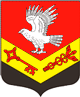 Муниципальное образование«ЗАНЕВСКОЕ ГОРОДСКОЕ ПОСЕЛЕНИЕ»Всеволожского муниципального района Ленинградской областиАДМИНИСТРАЦИЯПОСТАНОВЛЕНИЕ21.06.2018												 № 360д. ЗаневкаОб утверждении Положения о порядке взаимодействия администрации муниципального образования «Заневское городское поселение» Всеволожского муниципального района Ленинградской области, подведомственных муниципальных учреждений с организаторами добровольческой (волонтерской) деятельности, добровольческими (волонтерскими) организациямиВ соответствии со статьей 17.3 Федерального закона от 11.08.1995 № 135-ФЗ «О благотворительной деятельности и добровольчестве (волонтерстве)» администрация муниципального образования «Заневское городское поселение» Всеволожского муниципального района Ленинградской областиПОСТАНОВЛЯЕТ: Утвердить Положение о порядке взаимодействия администрации муниципального образования «Заневское городское поселение» Всеволожского муниципального района Ленинградской области, подведомственных муниципальных учреждений с организаторами добровольческой (волонтерской) деятельности, добровольческими (волонтерскими) организациями, согласно приложению.Настоящее постановление подлежит опубликованию в средствах массовой информации.Настоящее постановление вступает в силу со дня его официального опубликования.Контроль за исполнением настоящего постановления возложить на заместителя главы администрации по общим и социальным вопросам Вандышеву О.В.Глава администрации 									А.В. ГердийПриложениеУТВЕРЖДЕНОпостановлением администрацииМО «Заневское городское поселение»от  21.06.2018  №  360Положение о порядке взаимодействия администрации МО «Заневское городское поселение», подведомственных муниципальных учреждений, с организаторами добровольческой (волонтерской) деятельности, добровольческими (волонтерскими) организациямиI. Общие положения1.1. Настоящее Положение определяет порядок взаимодействия администрации муниципального образования «Заневское городское поселение» Всеволожского муниципального района Ленинградской области (далее – администрация), подведомственных муниципальных учреждений (далее – учреждение) с организаторами добровольческой (волонтерской) деятельности, добровольческими (волонтерскими) организациями, (далее - Порядок взаимодействия, организатор добровольческой деятельности).1.2. Настоящее Положение разработано в соответствии со статьей 17.3 Федерального закона от 11.08.1995 № 135-ФЗ «О благотворительной деятельности и добровольчестве (волонтерстве)».2. Порядок взаимодействия2.1. Учреждение и организаторы добровольческой деятельности могут самостоятельно инициировать взаимодействие сторон посредством заключения соглашения.2.2. С целью обеспечения взаимодействия организатора добровольческой деятельности с учреждением, готовится письменное предложение по осуществлению добровольческой деятельности. Предложение организатора добровольческой деятельности должно включать: фамилию, имя, отчество (при наличии) и контакты его руководства и представителей; сведения о государственной регистрации (для юридических лиц); адрес официального сайта в информационно-телекоммуникационной сети «Интернет»;перечень предлагаемых к осуществлению им видов деятельности с их описанием.2.3. Срок рассмотрения учреждением указанных предложений организатора добровольческой деятельности не может превышать 20 рабочих дней.2.4. Результаты рассмотрения учреждением предложений организатора добровольческой деятельности, оформляются в форме вынесения решения об одобрении, к которому должен прилагаться проект соглашения о совместной деятельности, или мотивированного отказа от предложения, оформляемого письмом учреждения  и направляется в адрес организатора добровольческой деятельности в течение одного дня (по возможности по электронной почте).Срок рассмотрения указанных предложений не может превышать 20 рабочих дней.2.5. Организатор добровольческой деятельности, в случае отклонения учреждением предложения об осуществлении добровольческой деятельности, вправе обращаться с аналогичным предложением в администрацию.2.6. Срок рассмотрения предложения о заключении соглашения о совместной деятельности между учреждением и добровольческой организацией или организатором добровольческой деятельности не может превышать 14 рабочих дней с даты одобрения предложения по осуществлению добровольческой деятельности.2.7. Разногласия возникающие в процессе согласования соглашения о совместной деятельности рассматриваются при участии сторон и, в случае необходимости, с привлечением представителей Общественного совета при администрации, иных совещательных органов, созданных на муниципальном уровне.2.8. Администрация и добровольческая организация вправе привлекать к рассмотрению разногласий представителей Общественного совета при администрации и иные совещательные органы, созданные на муниципальном уровне.2.9. Учреждение назначает сотрудника, ответственного за взаимодействие с добровольцами и представителями организатора добровольческой деятельности.2.10. Представитель организатора добровольческой деятельности может быть включен в состав попечительского совета учреждения или иного совещательного органа, исполняющего функции попечительного совета в порядке, установленном положением об Общественном (попечительском) совете учреждения, а также имеют право на ознакомление представителя организатора добровольческой деятельности с положением о попечительском совете, графиком и планом работы попечительского совета.2.11. Не могут допускаться к осуществлению добровольческой деятельности добровольцы, имеющие признаки острых инфекционных заболеваний или алкогольного (наркотического) опьянения или не имеющие определенного уровня квалификации для исполнения обязанностей (в случае необходимости наличия такой квалификации).2.12. Организаторы добровольческой деятельности несут ответственность за информирование добровольцев о рисках, связанных с осуществлением добровольческой деятельности (в случае наличия таких рисков) и об определении порядка ознакомления добровольцев с техникой безопасности.2.13. Организаторы добровольческой деятельности несут ответственность за информирование добровольцев о необходимости уведомления о перенесенных и выявленных инфекционных заболеваниях, препятствующих осуществлению ими добровольческой деятельности, а также за учет данной информации в работе.2.14. Для допуска добровольцев к осуществлению добровольческой деятельности, организатором добровольческой деятельности необходимо проведение собеседования и анкетирование добровольцев, их психологической диагностики, а также обеспечение психологического сопровождения их деятельности.3. Требования к содержанию соглашения о совместной деятельности учреждения и организатора добровольческой деятельности3.1. Требования к содержанию соглашения о совместной деятельности учреждения и организатора добровольческой деятельности должны предусматривать установление, с учетом специфики осуществляемой добровольческой деятельности, предмета и целей совместной деятельности, прав и обязанностей сторон, заключительных положений, включая, в том числе, следующие положения.3.2. Права организатора добровольческой деятельности:на осуществление добровольческой деятельности на территории МО «Заневское городское поселение», в согласованных с администрацией формах деятельности;на проведение работы по благоустройству и улучшению состояния территории МО «Заневское городское поселение».3.3.Обязанности организатора добровольческой деятельности:представлять учреждению список привлеченных специалистов, работников и/или добровольцев, с указанием их фамилии, имени, отчества (при наличии), при необходимости - иных данных (по соглашению сторон или в порядке, определенном методическими рекомендациями), в том числе о наличии особых профессиональных навыков;назначить уполномоченного представителя и в письменном обращении проинформировать об этом учреждение;обеспечить соблюдение требований в отношении конфиденциальной и персональной информации, ставшей известной в результате исполнения соглашения, в соответствии с законодательством Российской Федерации;обеспечить соблюдение правовых норм, регламентирующие работу учреждения;содержать предоставленные учреждением, места для хранения, технические средства, оборудование в надлежащем санитарно-гигиеническом и техническом состоянии;согласовывать с учреждением мероприятия, запланированные к реализации на его территории и при участии его клиентов, план проведения запланированных мероприятий;представлять учреждению отчёты о выполненных работах и об итогах проведения мероприятий;обеспечивать предоставление психологической помощи, психологической реабилитации;обеспечивать возмещение вреда жизни и здоровью, понесенного добровольцем при осуществлении им добровольческой деятельности.3.4. Права учреждения:информировать организатора добровольческой деятельности о потребности в привлечении добровольцев;обеспечить поддержку организатора добровольческой деятельности, добровольцев, в том числе в форме предоставления питания, форменной и специальной одежды, оборудования, средств индивидуальной защиты, помещения во временное пользование, оплаты проезда до места назначения и обратно, уплаты страховых взносов на добровольное медицинское страхование добровольца либо на страхование его жизни и здоровья или в форме возмещения понесенных организатором добровольческой деятельности или добровольцем расходов на приобретение указанных товаров или услуг;3.5. Обязанности учреждения:обеспечить предоставление помещений, а также технических средств и оборудования для обеспечения деятельности добровольцев;обеспечить предоставление возможности и условий для осуществления добровольческой деятельности круглосуточно или в установленный период времени;информировать в письменной форме до заключения соглашения о сотрудничестве организатора добровольческой деятельности об ограничениях и рисках, связанных с осуществлением добровольческой деятельности, правовых нормах, регламентирующих работу учреждения, о необходимых режимных требованиях и о других правилах, соблюдение которых требуется организатора добровольческой деятельности, а также своевременно уведомлять его об изменениях этих норм и правил;определить уполномоченного сотрудника по работе с представителями организатора добровольческой деятельности для оперативного решения вопросов, возникающих при совместной работе.4. Заключительные положения4.1. Условия вступления в силу, продления и расторжения соглашения, разрешения споров, в том числе с привлечением, при необходимости, федерального органа исполнительной власти, органа исполнительной власти субъекта Российской Федерации, администрации, учреждения определяются соглашением о совместной деятельности.4.2. Организатор добровольческой деятельности и учреждение своевременно информируют друг друга о проблемах и затруднениях, возникающих при исполнении соглашения, а также совместно обсуждают и оценивают результаты деятельности организатора добровольческой деятельности.